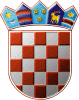 REPUBLIKA HRVATSKAOPĆINSKO IZBORNO POVJERENSTVOOPĆINE MATULJIKLASA: 013-03/16-01/2URBROJ: 2156-04-01-16-15MATULJI, 4. ožujka 2016.	Na temelju članka 22. st. 1. Zakona o lokalnim izborima ("Narodne Novine", broj 144/12),   Općinsko izborno povjerenstvo Općine MATULJI, odlučujući o prijedlogu predlagatelja SOCIJALDEMOKRATSKA PARTIJA HRVATSKE - SDP, HRVATSKA STRANKA UMIROVLJENIKA - HSU, utvrdilo je i prihvatilo PRAVOVALJANOM KANDIDATURUZA IZBOR OPĆINSKOG NAČELNIKA OPĆINE MATULJIKandidat:MARIO ĆIKOVIĆ; MATULJI, ŽRTAVA FAŠIZMA 10; rođ. 14.10.1953; OIB: 51938102948; MZamjenica kandidata:ENI ŠEBALJ; RUKAVAC, IVULI 169; rođ. 24.06.1965; OIB: 49428732422; ŽZamjenik kandidata:VEDRAN KINKELA; MATULJI, VIKTORA CARA EMINA 1; rođ. 04.03.1987; OIB: 49157476649; MPredlagatelj:REPUBLIKA HRVATSKAOPĆINSKO IZBORNO POVJERENSTVOOPĆINE MATULJIKLASA: 013-03/16-01/2URBROJ: 2156-04-01-16-17MATULJI, 4. ožujka 2016.	Na temelju članka 22. st. 1. Zakona o lokalnim izborima ("Narodne Novine", broj 144/12),   Općinsko izborno povjerenstvo Općine MATULJI, odlučujući o prijedlogu predlagatelja PRIMORSKO GORANSKI SAVEZ - PGS, ISTARSKI DEMOKRATSKI SABOR - IDS, NARODNA STRANKA - REFORMISTI - REFORMISTI, utvrdilo je i prihvatilo PRAVOVALJANOM KANDIDATURUZA IZBOR OPĆINSKOG NAČELNIKA OPĆINE MATULJIKandidat:MLADEN PRENC; MATULJI, ŠMOGORSKA CESTA 17; rođ. 13.04.1962; OIB: 91289204169; MZamjenik kandidata:BRUNO FRLAN; JUŠIĆI, VLAHOV BREG 43; rođ. 01.08.1969; OIB: 55271500500; MZamjenica kandidata:MARTINA ŠVERKO; MALE MUNE, MALE MUNE 67; rođ. 10.03.1988; OIB: 27055719174; ŽPredlagatelj:REPUBLIKA HRVATSKAOPĆINSKO IZBORNO POVJERENSTVOOPĆINE MATULJIKLASA: 013-03/16-01/2URBROJ: 2156-04-01-16-14MATULJI, 4. ožujka 2016.	Na temelju članka 22. st. 1. Zakona o lokalnim izborima ("Narodne Novine", broj 144/12),   Općinsko izborno povjerenstvo Općine MATULJI, odlučujući o prijedlogu predlagatelja MARIN KLANAC, IVAN ČRNJARIĆ, ROMINA KRALJIĆ ČESEN, utvrdilo je i prihvatilo PRAVOVALJANOM KANDIDATURUZA IZBOR OPĆINSKOG NAČELNIKA OPĆINE MATULJIKandidat:MIODRAG ŠARAC; MATULJI, MILANA FRLANA 28; rođ. 15.10.1973; OIB: 76263340736; MZamjenik kandidata:ALEN RUŽIĆ; PERMANI, PERMANI 12; rođ. 19.04.1964; OIB: 09190181260; MZamjenica kandidata:DUNJA ŠIMIĆ; MATULJI, POPOVIĆEV PUT 51/D   ; rođ. 14.11.1977; OIB: 59534898400; ŽREPUBLIKA HRVATSKAOPĆINSKO IZBORNO POVJERENSTVOOPĆINE MATULJIKLASA: 013-03/16-01/2URBROJ: 2156-04-01-16-19MATULJI, 4. ožujka 2016.	Na temelju članka 23. i čl. 25. Zakona o lokalnim izborima ("Narodne Novine", broj 144/12),   Općinsko izborno povjerenstvo Općine MATULJI, sastavilo je ZBIRNU LISTU PRAVOVALJANIH KANDIDATURAZA IZBOR OPĆINSKOG NAČELNIKA OPĆINE MATULJIKandidat: MARIO ĆIKOVIĆSOCIJALDEMOKRATSKA PARTIJA HRVATSKE - SDPHRVATSKA STRANKA UMIROVLJENIKA - HSUZamjenica kandidata: ENI ŠEBALJZamjenik kandidata: VEDRAN KINKELAKandidat: MLADEN PRENCPRIMORSKO GORANSKI SAVEZ - PGSISTARSKI DEMOKRATSKI SABOR - IDSNARODNA STRANKA - REFORMISTI - REFORMISTIZamjenik kandidata: BRUNO FRLANZamjenica kandidata: MARTINA ŠVERKOKandidat: MIODRAG ŠARACKANDIDAT GRUPE BIRAČAZamjenik kandidata: ALEN RUŽIĆZamjenica kandidata: DUNJA ŠIMIĆSOCIJALDEMOKRATSKA PARTIJA HRVATSKE - SDPHRVATSKA STRANKA UMIROVLJENIKA - HSUPREDSJEDNICAOPĆINSKOG IZBORNOG POVJERENSTVAOPĆINE MATULJIRenata Slavić, dipl.iur.PRIMORSKO GORANSKI SAVEZ - PGSISTARSKI DEMOKRATSKI SABOR - IDSNARODNA STRANKA - REFORMISTI - REFORMISTIPREDSJEDNICAOPĆINSKOG IZBORNOG POVJERENSTVAOPĆINE MATULJIRenata Slavić, dipl.iur.KANDIDAT GRUPE BIRAČAPREDSJEDNICAOPĆINSKOG IZBORNOG POVJERENSTVAOPĆINE MATULJIRenata Slavić dipl.iur.PREDSJEDNICAOPĆINSKOG IZBORNOG POVJERENSTVAOPĆINE MATULJIRenata Slavić, dipl.iur.